Device Sensor View from the DCE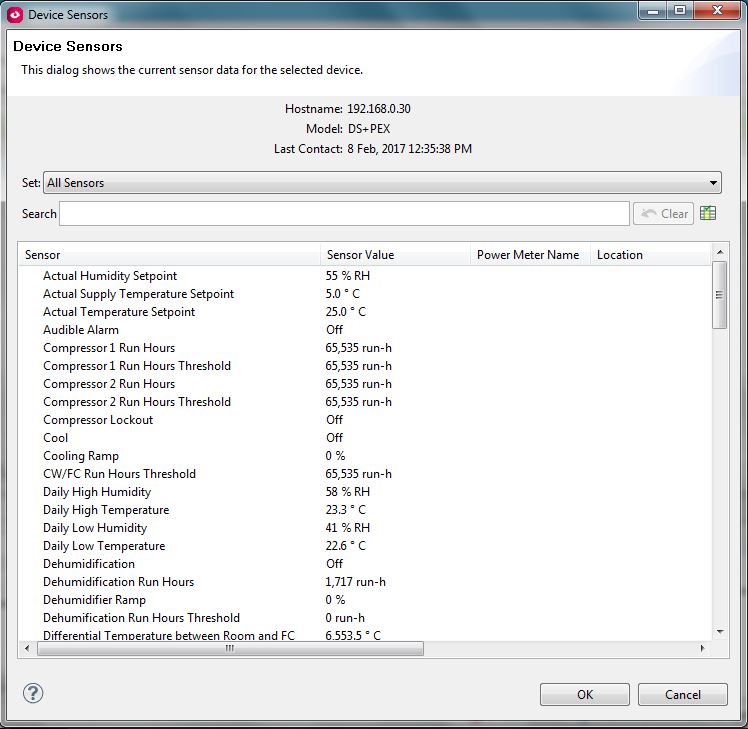 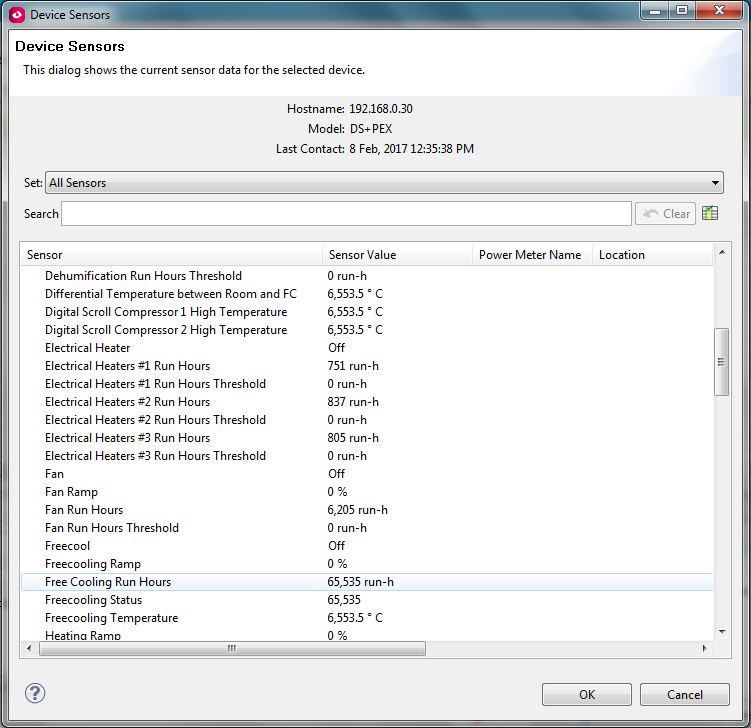 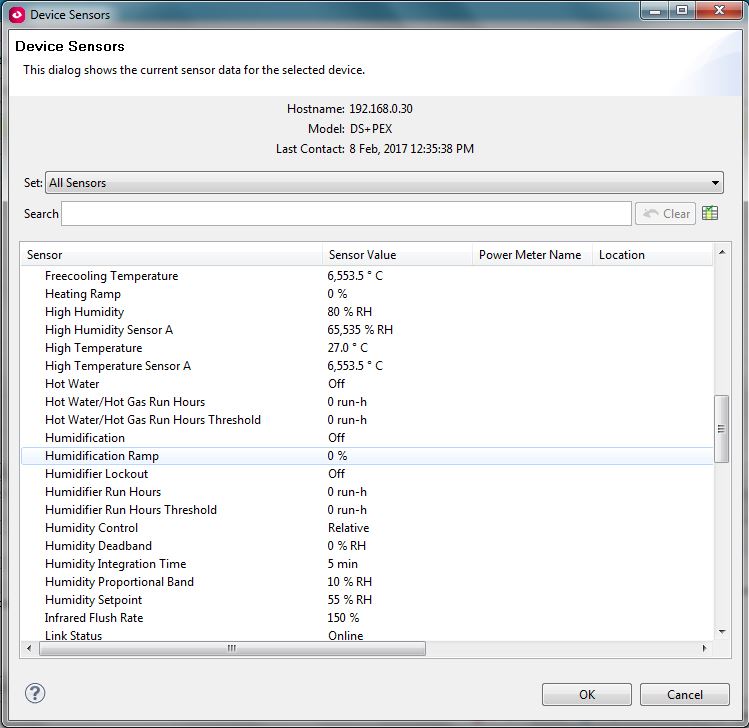 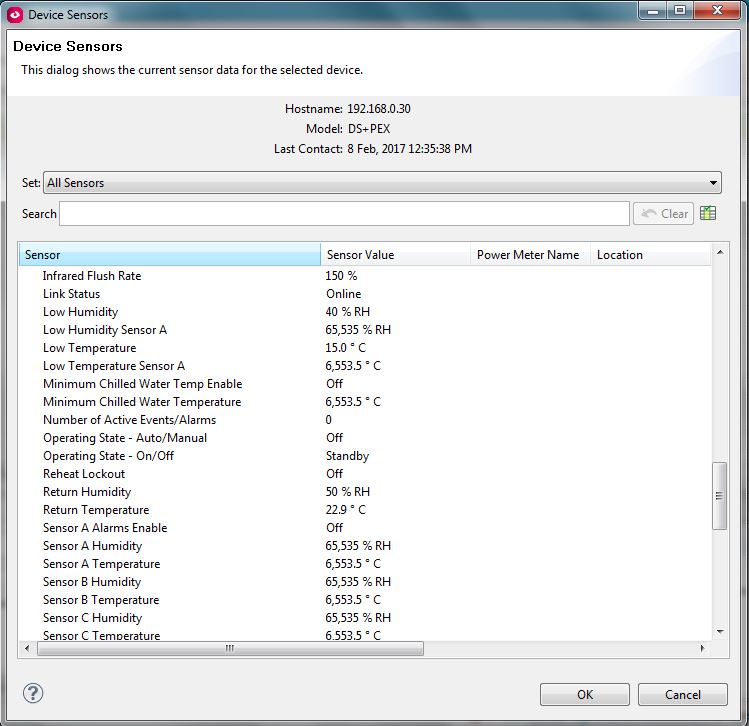 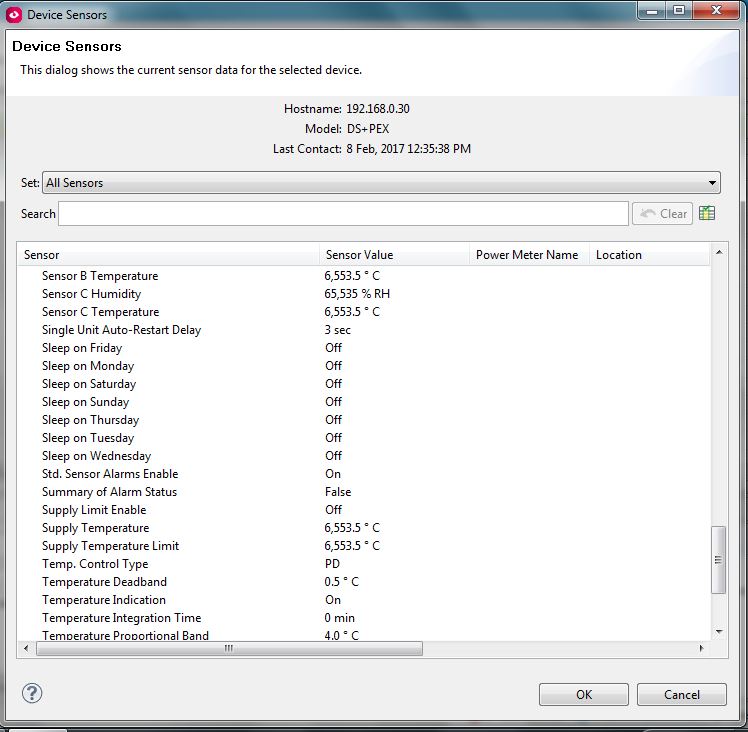 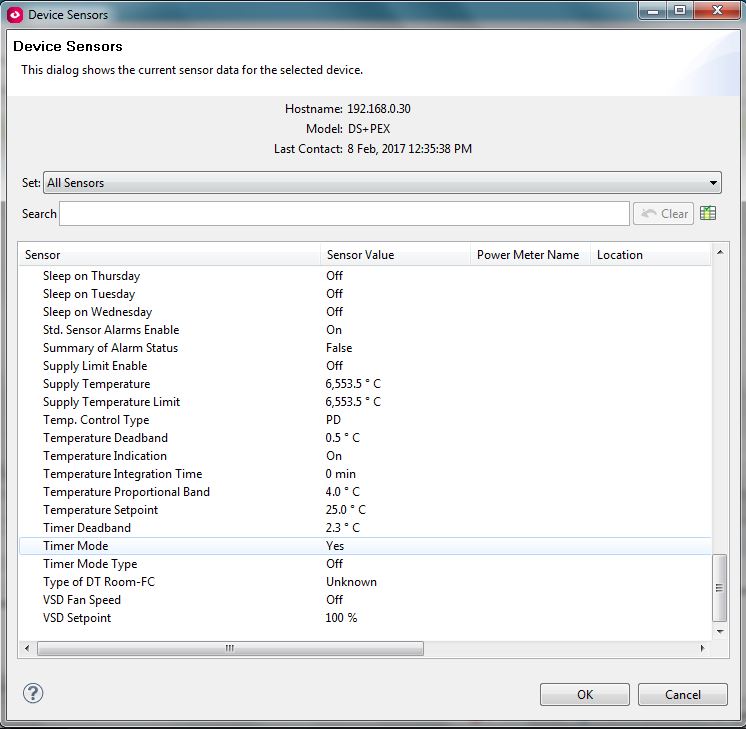 Actual Reading of CRAC unit.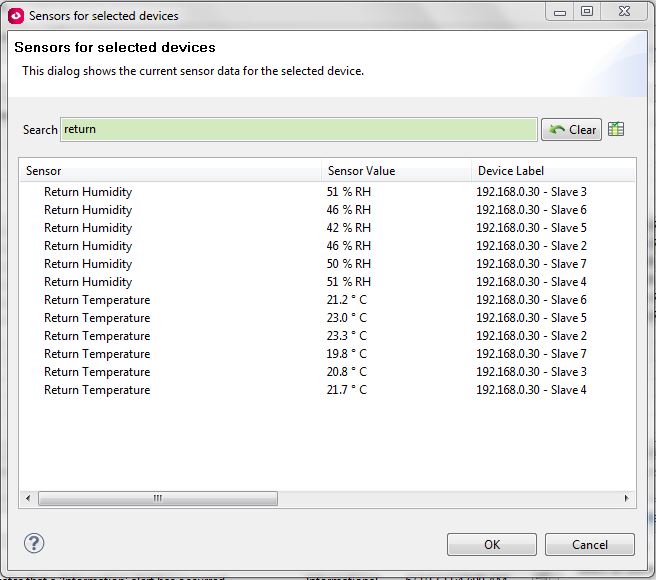 